                                               February 5, 2015KEVIN E RAKERKEVIN E RAKER CONSTRUCTION LLC2802 HALLOWING RUN ROADSUNBURY PA 17801Dear Mr. Raker:	On February 5, 2015, the Commission received your e-filed Application of Motor Common Carrier of Property for Kevin E Raker Construction LLC.                                                          Upon initial review, the Application has been determined to be deficient for the following reasons:Missing Names, Addresses and Titles of all Members.	Pursuant to 52 Pa. Code §1.4, you are required to correct these deficiencies.  Failure to  do so within 20 days of the date of this letter will result in the Application being returned unfiled.   	Please return your items to the above listed address and address to the attention of Secretary Chiavetta.  You may also fax these items to 787-0974, Attention:Diane.	Should you have any questions pertaining to your application, please contact our Bureau at 717-772-7777.								Sincerely,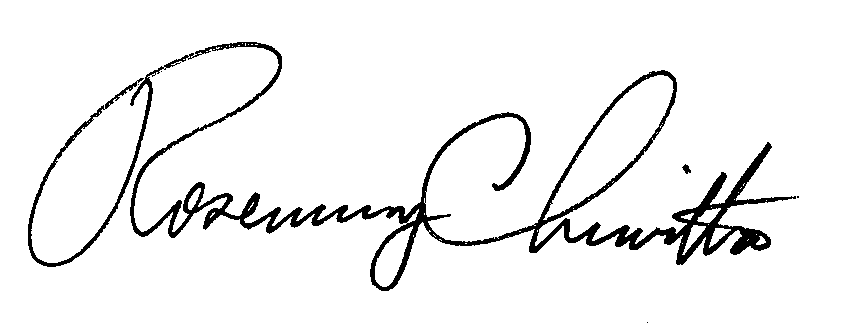 Rosemary ChiavettaSecretaryDJ